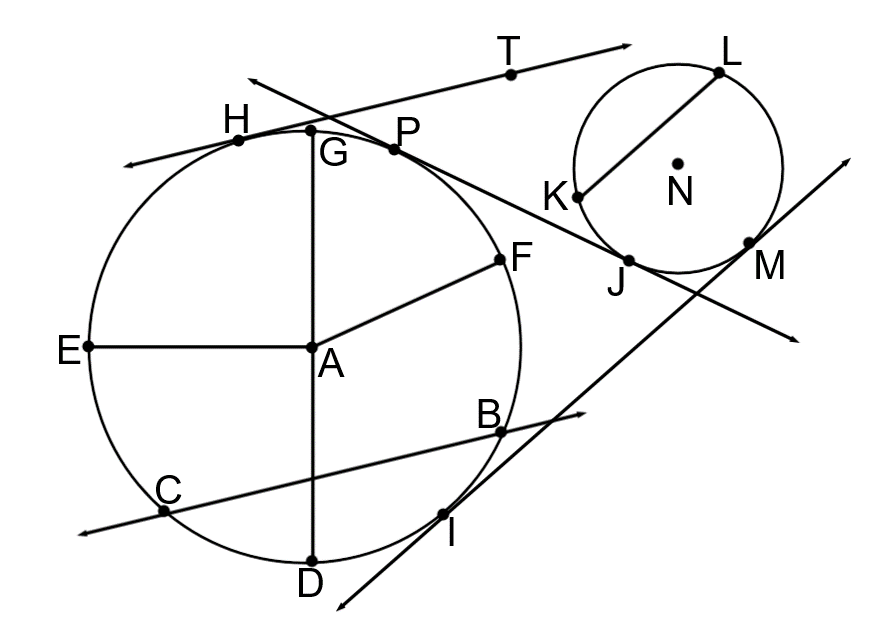 23) Name 3 radii _______________________________________________24) Name 1 diameter ______________25) Name 3 chords ____________________________________________26) Name 1 secant ________________27) Name 3 tangents __________________________________________28) Name 2 common tangents __________________________________29) Name 4 points of tangency __________________________________30) Name 2 centers _________________31) Name 4 minor arcs ______________________________________________________32) Name 2 semicircles _____________________________________________________33) Name 4 major arcs ______________________________________________________